UNIVERSITAS YUDHARTA PASURUAN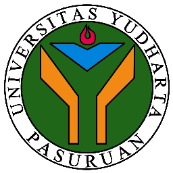 FAKULTAS AGAMA ISLAM		REKAP NILAISEMESTER GENAP - TAHUN AKADEMIK 2022/2023PROGRAM STUDI ILMU AL-QURAN DAN TAFSIR (A)Nama Dosen:  M. MUKHID MASHURI, M.Th.ISKS: 3Matakuliah: Ilmu al-Qur'an IISemester: 4 - ANo.NamaNIMNilai AkhirKehadiran1.SOFI FAUZIYAH202186340001A162.SITI JULAIKHA202186340002A-163.DITA FEBRIANTI202186340003A164.NURIL LAILA202186340004A-165.FARIHA PUTRI MAULIDYA202186340005A-166.MUHAMMAD CHASAN202186340006A-167.MIFTAKHUL KHOIRIYAH202186340007A-168.DEWI ZAKIYATUL MASHURO 202186340008A-169.KHUSNUL ANWARIAH202186340009A-1610.AKHMAD JA'FAR SHODIQ202186340010A1611.ITA SILVIANI202186340011A-1612.NATASYA HAYOMI SALSABILA202186340012A-1613.M. SAFRIJAL202186340013B+1614.RIZKI KURNIAWAN202186340014A-1015.NAJWA FIBI KHAMIDIYAH202186340015A-1616.NUR ROCHMA202186340016A-1617.ROFIATUL KAUNAINI202186340017A-1618.ACHMAD  SYARWANI ABDAN 202186340018A-1619.RIFQON HADI ATTOHIRI202186340020A-1020.NAUVAL RIF'AN HIDAYAH202186340021A-1621.SOFIATUL KHUSNAH202186340022A-1622.FENI NUR AINI202186340023E1623.MUHAMMAD MA'RUF KURKHI202186340024A1624.MUKHAMMAD FATCHUR ROZI202186340025A1625.ARIENDA AINUN NADLIFAH202186340026A-1626.BAYYINATUL HUJJAH202186340031B+10Jumlah MahasiswaJumlah MahasiswaJumlah MahasiswaParaf dosen pengampuParaf dosen pengampuParaf dosen pengampuPasuruan, ____________________Dosen Pengampu,(……………………………………………..)